МУНИЦИПАЛЬНОЕ КАЗЁННОЕ ДОШКОЛЬНОЕ ОБРАЗОВАТЕЛЬНОЕ УЧРЕЖДЕНИЕ ДЕТСКИЙ САД КОМБИНИРОВАННОГО ВИДА №10(МКДОУ д/с комбинированного вида №10)301602, Россия, Тульская область, Узловский район, город Узловая, улица Горького, дом 7Телефон: (48731)6-37-02Эл. почта: mkdouds10.uzl@tularegion.orgПЛАН РАБОТЫНА ЛЕТНИЙ ОЗДОРОВИТЕЛЬНЫЙ ПЕРИОДУзловая, 2023 г.Цель работы:Сохранение и укрепление  физического и психического здоровья воспитанников. Организация здоровьесберегающего режима, предупреждение заболеваемости и травматизма. Создание условий для удовлетворения потребностей растущего организма в отдыхе, творческой деятельности и движении.Задачи работы:1. Создать условия, обеспечивающие охрану жизни и укрепление здоровья детей, предупреждение заболеваемости и травматизма.2. Реализовать систему мероприятий, направленных на оздоровление и физическое воспитание детей, развитие самостоятельности, инициативности, любознательности и познавательной активности, деятельности по интересам. 3. Совершенствовать условия для физического, психического, умственного, художественно-эстетического развития ребенка.4. Продолжать формировать устойчивый интерес, потребность в ЗОЖ, занятиях спортивными играми у воспитанников ДОУ и  их родителей.5. Создавать условия для  педагогического и санитарного просвещения родителей по вопросам воспитания и оздоровления детей в летний период.    Успешность проведения летней оздоровительной работы во многом определяется комплексным подходом к планированию, организации и медико-педагогическому контролю.   Планирование оздоровительной работы осуществляется с учетом следующих принципов:- комплексное использование профилактических, закаливающих и оздоровительных технологий;- непрерывное проведение профилактических, закаливающих и оздоровительных мероприятий;- использование немедикаментозных средств оздоровления;-формирование положительной мотивации у детей, медицинского персонала, педагогов к проведению профилактических, закаливающих и оздоровительных мероприятий;-интеграция программы профилактики закаливания в семью;-повышение эффективности системы профилактических, закаливающих и оздоровительных мероприятий за счет соблюдения в ДОУ санитарных правил и нормативов, оптимального  двигательного режима и физической нагрузки, санитарного состояния учреждения, организации питания, воздушно-теплового режима и водоснабжения.Нормативно-правовая база.Проведение профилактических, закаливающих и оздоровительных мероприятий с детьми в летний период регламентируется следующими нормативными документами:Федеральный закон от 29.12.12 №273-ФЗ «Об образовании в Российской Федерации»;Федеральный государственный образовательный стандарт дошкольного образования, утвержденный приказом Министерства образования и науки Российской Федерации от 17.10.2013 №1155;Приказ Минпросвещения России от 31.07.2020 N 373 "Об утверждении Порядка организации и осуществления образовательной деятельности по основным общеобразовательным программам - образовательным программам дошкольного образования" (Зарегистрировано в Минюсте России 31.08.2020 N 59599).Постановление Главного государственного санитарного врача Российской Федерации от 28.09.2020 № 28 «Об утверждении санитарных правил СП 2.4. 3648-20 «Санитарно-эпидемиологические требования к организациям воспитания и обучения, отдыха и оздоровления детей и молодежи»;Постановление Главного государственного санитарного врача Российской Федерации от 28.01.2021 № 2 «Об утверждениисанитарных правил и норм СанПиН 1.2.3685-21 "Гигиенические нормативы и требования к обеспечению безопасности и (или) безвредности для человека факторов среды обитания"Устав детского сада;Лицензия на правоведения образовательной деятельности и другими нормативно-правовыми актами по вопросам образования, социальной защиты прав и интересов детей.Блок 1. Создание условий для всестороннего развития детейЗадачи:- создание в дошкольном образовательном учреждении максимально эффективных условий для организации оздоровительной работы и развития познавательного интереса воспитанников в летний период.Блок 2. Работа с детьмиЗадачи:сохранение и укрепление физического и психического здоровья дошкольников; формирование у воспитанников привычки к здоровому образу жизни; формирование навыков безопасного поведения;развитие любознательности и познавательной активности.2.1. Организация физкультурно-оздоровительной работыБлок 3. Работа с педагогамиЗадачи:повышение компетентности педагогов в вопросах организации летней оздоровительной работы; обеспечение методического сопровождения для планирования и организации летнего отдыха детей;   -    мотивация педагогов на улучшение качества организации летней оздоровительной работы.Блок 4. Работа с родителямиЗадачи:повышение компетентности родителей в вопросах организации летней оздоровительной работы; привлечение семей к участию в воспитательном процессе на основе педагогики сотрудничества.Перспективный план контроля на летний оздоровительный периодАдминистративно-хозяйственная работаПРИНЯТПедагогическим советомпротокол от 25.05.2023 № 5	СОГЛАСОВАНСоветом родителейпредседатель____ Н.А. Турамуратовапротокол от 25.05.2023 № 3УТВЕРЖДЁНприказом по МКДОУ д/с комбинированного вида № 10от 31.05.2023 № 42-дНаправления работыУсловия реализации работыОтветственныйСанитарно-гигиенические условияСанитарно-гигиенические условияСанитарно-гигиенические условияОрганизация водно-питьевого режимаНаличие индивидуальных кружек, чайника, кипяченой охлажденной водымедсестра, младшие воспитателиОрганизация закаливающих процедурНаличие индивидуальных полотенец для рук и ног, лейки, тазиковмедсестра, младшие воспитателиУсловия для физического развитияУсловия для физического развитияУсловия для физического развитияОрганизация безопасных условий пребывания детей вДОУНаличие аптечки первой помощи, исправного оборудования на прогулочных, спортивной площадкахмедсестра, завхозФормирование основ безопасного поведения и привычки к здоровому образу жизниОборудование автогородка на улице;Наличие дидактического материала для: работы по ОБЖ, обучения детей правилам дорожного движения, работы по ЗОЖ.зам. заведующего, воспитателиОрганизация двигательного режимаНаличие физкультурного оборудования (мячи, кегли, кольцебросы, скакалки, мешочки с песком и др.);инструктор по физической культуреУсловия для коррекционной работыУсловия для коррекционной работыУсловия для коррекционной работыКоррекция нарушений зренияНаличие видиоазимутовРазработка комплексов зрительной гимнастики с использованием ИКТ-технологийучителя-дефектологи тифлопедагогиУсловия для познавательно развитияУсловия для познавательно развитияУсловия для познавательно развитияОрганизация познавательных тематических досуговПодготовка атрибутов, костюмов; Наличие дидактических игр, пособий; Разработка сценариев.воспитатели, муз. руководитель, инструктор по физической культуреУсловия для экологического развитияУсловия для экологического развитияУсловия для экологического развитияОрганизацияэкспериментальнойдеятельностиНаличие пособий для проведения экспериментоввоспитателиОрганизация занятий по ознакомлению с природойНаличие календаря природы, дневников наблюдений, пособий и оборудования поознакомлению с природой, дидактических игр экологической направленностивоспитателиУсловия для развития изобразительного творчестваУсловия для развития изобразительного творчестваУсловия для развития изобразительного творчестваОрганизацияизобразительнойдеятельностиНаличие изобразительных средств и оборудованиявоспитателиУсловия для организации трудовой деятельностиУсловия для организации трудовой деятельностиУсловия для организации трудовой деятельностиТруд в природеНаличие оборудования для труда (лопатки, лейки, грабли, совки), мини-огорода, уголков природы в каждой группевоспитателиРучной трудНаличие изобразительных средств (картон, цветная бумага, нитки, клей и др.), природного материала, нетрадиционного материал (тесто, ткань, штампы из овощей и др).воспитателиСодержаниеВозрастВозрастВремя, место проведенияВремя, место проведенияВремя, место проведенияВремя, место проведенияОтветственныеОрганизация двигательного режимаОрганизация двигательного режимаОрганизация двигательного режимаОрганизация двигательного режимаОрганизация двигательного режимаОрганизация двигательного режимаОрганизация двигательного режимаОрганизация двигательного режимаУтренняя гимнастика:-с предметами и без предметов;-на формирование правильной осанки;-на формирование свода стопы; -имитационного характера;-с использованием крупных модулей;-на снарядах и у снарядов;-с простейшими тренажерами (гимнастические мячи, гантели).Младшийсреднийстарший Младшийсреднийстарший Ежедневно перед завтраком на воздухе: Младшая - 6 мин; Средняя-8 мин; Старшая -10 мин;Подготовительная – 10 мин.Ежедневно перед завтраком на воздухе: Младшая - 6 мин; Средняя-8 мин; Старшая -10 мин;Подготовительная – 10 мин.Ежедневно перед завтраком на воздухе: Младшая - 6 мин; Средняя-8 мин; Старшая -10 мин;Подготовительная – 10 мин.Ежедневно перед завтраком на воздухе: Младшая - 6 мин; Средняя-8 мин; Старшая -10 мин;Подготовительная – 10 мин.инструктор по физической культуре, воспитателиФизкультурные занятия на улицеМладшийсреднийстаршийМладшийсреднийстаршийНа воздухе, на спортивной площадке, 2 раза в неделю, в часы наименьшей инсоляции;Младшая - 15 мин, Средняя- 20 мин, Старшая-25 мин, подготовительная - 30 минНа воздухе, на спортивной площадке, 2 раза в неделю, в часы наименьшей инсоляции;Младшая - 15 мин, Средняя- 20 мин, Старшая-25 мин, подготовительная - 30 минНа воздухе, на спортивной площадке, 2 раза в неделю, в часы наименьшей инсоляции;Младшая - 15 мин, Средняя- 20 мин, Старшая-25 мин, подготовительная - 30 минНа воздухе, на спортивной площадке, 2 раза в неделю, в часы наименьшей инсоляции;Младшая - 15 мин, Средняя- 20 мин, Старшая-25 мин, подготовительная - 30 мининструктор по физической культуре, воспитателиПодвижные игры (виды игр): -сюжетные,- несюжетные с элементами соревнований на разных этапах разучивания,-народные,-с элементами спорта (футбол, баскетбол).МладшийсреднийстаршийМладшийсреднийстарший На воздухе, на игровой или спортивной площадке, ежедневно в часы наименьшей инсоляции; Для всех возрастных групп-10-20 мин. На воздухе, на игровой или спортивной площадке, ежедневно в часы наименьшей инсоляции; Для всех возрастных групп-10-20 мин. На воздухе, на игровой или спортивной площадке, ежедневно в часы наименьшей инсоляции; Для всех возрастных групп-10-20 мин. На воздухе, на игровой или спортивной площадке, ежедневно в часы наименьшей инсоляции; Для всех возрастных групп-10-20 мин.воспитателиДвигательные разминки (выбор зависит от интенсивности вида предыдущей деятельности). Варианты:-упражнения на развитие мелкой моторики,-упражнения на внимание и координацию движений, -ритмические движения, -упражнения в равновесии, -упражнения для активизации работы глазных мышц, -гимнастика расслабления, -упражнения на формирование правильной осанки,-упражнения на формирование свода стопы.МладшийсреднийстаршийМладшийсреднийстарший На воздухе, на игровой или спортивной площадке, ежедневно в часы наименьшей инсоляции: Младшая – бмин, Средняя-8 мин, Старшая-10 мин. На воздухе, на игровой или спортивной площадке, ежедневно в часы наименьшей инсоляции: Младшая – бмин, Средняя-8 мин, Старшая-10 мин. На воздухе, на игровой или спортивной площадке, ежедневно в часы наименьшей инсоляции: Младшая – бмин, Средняя-8 мин, Старшая-10 мин. На воздухе, на игровой или спортивной площадке, ежедневно в часы наименьшей инсоляции: Младшая – бмин, Средняя-8 мин, Старшая-10 мин.воспитатели, инструктор по физической культуреЭлементы видов спорта, спортивные упражнения. Виды спортивных упражнений:-катание на велосипеде,-футбол,-баскетболСредний, старшийСредний, старшийНа воздухе, на игровой или спортивной площадке, по возможности ежедневно, в часы наименьшей инсоляции:Средняя-10 мин, Старшая-12 мин.На воздухе, на игровой или спортивной площадке, по возможности ежедневно, в часы наименьшей инсоляции:Средняя-10 мин, Старшая-12 мин.На воздухе, на игровой или спортивной площадке, по возможности ежедневно, в часы наименьшей инсоляции:Средняя-10 мин, Старшая-12 мин.На воздухе, на игровой или спортивной площадке, по возможности ежедневно, в часы наименьшей инсоляции:Средняя-10 мин, Старшая-12 мин.воспитателиГимнастика после дневного сна с использованием различных упражнений:-с предметами и без предметов;-на формирование правильной осанки;-на формирование свода стопы; -имитационного характера; -сюжетное или игровое;-с простейшими тренажерами.МладшийсреднийстаршийМладшийсреднийстаршийСпальня или групповое помещение при открытых фрамугах, ежедневно, после дневного сна; Для всех возрастных групп 7-10 мин.Спальня или групповое помещение при открытых фрамугах, ежедневно, после дневного сна; Для всех возрастных групп 7-10 мин.Спальня или групповое помещение при открытых фрамугах, ежедневно, после дневного сна; Для всех возрастных групп 7-10 мин.Спальня или групповое помещение при открытых фрамугах, ежедневно, после дневного сна; Для всех возрастных групп 7-10 мин.воспитателиИндивидуальная работа в режиме дня по развитию ОВДМладшийсреднийстаршийМладшийсреднийстаршийУстанавливается индивидуальноУстанавливается индивидуальноУстанавливается индивидуальноУстанавливается индивидуальновоспитатели, инструктор по физической культуреСпортивные досугиМладшийсреднийстаршийМладшийсреднийстаршийНа воздухе, на игровой или спортивнойплощадке: 2 раза в месяц, не более 30-35 мин.На воздухе, на игровой или спортивнойплощадке: 2 раза в месяц, не более 30-35 мин.На воздухе, на игровой или спортивнойплощадке: 2 раза в месяц, не более 30-35 мин.На воздухе, на игровой или спортивнойплощадке: 2 раза в месяц, не более 30-35 мин.инструктор по физической культуре, воспитателиЗакаливаниеЗакаливаниеЗакаливаниеЗакаливаниеЗакаливаниеЗакаливаниеЗакаливаниеЗакаливаниеКонтрастные воздушные ванны в сочетании с массажемМладшийсреднийстаршийМладшийсреднийстаршийЕжедневноЕжедневноЕжедневноЕжедневновоспитателиСолнечные ванны на прогулкеМладшийсреднийстаршийМладшийсреднийстаршийЕжедневно на прогулкеЕжедневно на прогулкеЕжедневно на прогулкеЕжедневно на прогулкевоспитатели, мед. сестраВоздушные ванны для телаМладшийсреднийстаршийМладшийсреднийстаршийЕжедневно после дневного снаЕжедневно после дневного снаЕжедневно после дневного снаЕжедневно после дневного снавоспитателиОбливание ног водой контрастных температурМладшийсреднийстаршийМладшийсреднийстаршийЕжедневно перед сномЕжедневно перед сномЕжедневно перед сномЕжедневно перед сномвоспитатели,  медсестраХождение босиком по травеСреднийстаршийСреднийстаршийЕжедневно на прогулкеЕжедневно на прогулкеЕжедневно на прогулкеЕжедневно на прогулкевоспитатели,  медсестраХождение босиком в помещении с контрастной температурой после дневного снаМладшийсреднийстаршийМладшийсреднийстаршийЕжедневно после дневного снаЕжедневно после дневного снаЕжедневно после дневного снаЕжедневно после дневного снавоспитатели,  медсестраИгры с водойМладшийсреднийстаршийМладшийсреднийстаршийЕжедневно на прогулкеЕжедневно на прогулкеЕжедневно на прогулкеЕжедневно на прогулкевоспитателиЛечебно-оздоровительная работаЛечебно-оздоровительная работаЛечебно-оздоровительная работаЛечебно-оздоровительная работаЛечебно-оздоровительная работаЛечебно-оздоровительная работаЛечебно-оздоровительная работаЛечебно-оздоровительная работаПолоскание зева кипяченой водой комнатной температурыСредний, старшийСредний, старшийЕжедневноЕжедневноЕжедневноЕжедневновоспитатели,  медсестраВитаминотерапияМладшийсреднийстаршийМладшийсреднийстаршийЕжедневноЕжедневноЕжедневноЕжедневноповара,  медсестраКоррекционная работаКоррекционная работаКоррекционная работаКоррекционная работаКоррекционная работаКоррекционная работаКоррекционная работаКоррекционная работаКоррекция зренияМладшийсреднийстаршийМладшийсреднийстаршийПо плану м/с ортоптисткиПо плану м/с ортоптисткиПо плану м/с ортоптисткиПо плану м/с ортоптисткиМедсестра-ортоптисткаПрофилактическая работаПрофилактическая работаПрофилактическая работаПрофилактическая работаПрофилактическая работаПрофилактическая работаПрофилактическая работаПрофилактическая работаБеседы с детьми: -"Болезни грязных рук"МладшийсреднийстаршийМладшийсреднийстаршийиюньиюньиюньиюньмедсестра-"Как уберечься от пагубного воздействия солнца"МладшийсреднийстаршийМладшийсреднийстаршийиюльиюльиюльиюльмедсестра-"Закаляйся, если хочешь быть здоров!"МладшийсреднийстаршийМладшийсреднийстаршийавгуставгуставгуставгустмедсестраОрганизация занятий познавательного характераОрганизация занятий познавательного характераОрганизация занятий познавательного характераОрганизация занятий познавательного характераОрганизация занятий познавательного характераОрганизация занятий познавательного характераОрганизация занятий познавательного характераОрганизация занятий познавательного характера1-я неделя "Здравствуй, лето!»»1-я неделя "Здравствуй, лето!»»1-я неделя "Здравствуй, лето!»»1-я неделя "Здравствуй, лето!»»1-я неделя "Здравствуй, лето!»»1-я неделя "Здравствуй, лето!»»1-я неделя "Здравствуй, лето!»»1-я неделя "Здравствуй, лето!»»Тематический досуг, посвященный  Дню защиты детей Тематический досуг, посвященный  Дню защиты детей Младший возраст;Старший возрастМладший возраст;Старший возраст01.06.01.06.01.06.Лубинская, Дадаева Р.Ю.,Заркова И.А., Лапина Е.С.День веселых игр и забав - Беседы: «Какую пользу приносят солнце, воздух и вода», «Как правильно загорать», «Могут ли солнце, воздух и вода нанести вред здоровью»; - Подвижные и спортивные игры; - Разучивание новых игрДень веселых игр и забав - Беседы: «Какую пользу приносят солнце, воздух и вода», «Как правильно загорать», «Могут ли солнце, воздух и вода нанести вред здоровью»; - Подвижные и спортивные игры; - Разучивание новых игрМладший, средний,старшийМладший, средний,старший02.0602.0602.06воспитатели2-я неделя "Моя Родина - Россия ”(5.06-09.06)2-я неделя "Моя Родина - Россия ”(5.06-09.06)2-я неделя "Моя Родина - Россия ”(5.06-09.06)2-я неделя "Моя Родина - Россия ”(5.06-09.06)2-я неделя "Моя Родина - Россия ”(5.06-09.06)2-я неделя "Моя Родина - Россия ”(5.06-09.06)2-я неделя "Моя Родина - Россия ”(5.06-09.06)2-я неделя "Моя Родина - Россия ”(5.06-09.06)Патриотический пробег на самокатах «Zа Россию»группа «Непоседы»группа «Непоседы»группа «Непоседы»группа «Непоседы»05.06инструктор по ф/к Дадаева Р.Ю., Жарикова И.В.инструктор по ф/к Дадаева Р.Ю., Жарикова И.В.Досуг «6 июня – пушкинский день России»- Чтение произведений А.С. Пушкина- Просмотр мультфильмов по сказкам А.С. Пушкина- Конкурс рисунка «Моя любимая сказка»- С/р игра: «Библиотека»Младший, средний,старшийМладший, средний,старшийМладший, средний,старшийМладший, средний,старший06.06.тьюторы воспитателитьюторы воспитателиЭкскурсия в Узловский художественно-краеведческий  музейВесёлые ребята, Фантазёры, КапелькиВесёлые ребята, Фантазёры, КапелькиВесёлые ребята, Фантазёры, КапелькиВесёлые ребята, Фантазёры, Капельки07.06Капля И.Ю., Какотовская И.Ю., Гаак В.В.Капля И.Ю., Какотовская И.Ю., Гаак В.В.День Героев России (чествование героев нашей страны: выдающихся полководцев, воинов, государственных )деятелей, деятелей науки и искусства , а также героев СВО)старшийстаршийстаршийстарший08.06воспитателивоспитателиИстория нашего города Узловая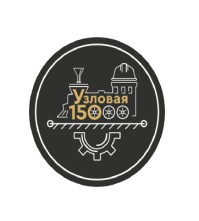 Улыбка, Весёлые ребятаУлыбка, Весёлые ребятаУлыбка, Весёлые ребятаУлыбка, Весёлые ребята07.06Гудкова В.И., Капля И.Ю.Гудкова В.И., Капля И.Ю.Выставка «Я люблю свой город»все группывсе группывсе группывсе группы05.06.-09.06воспитатели, узкие специалистывоспитатели, узкие специалистыПатриотическая акция «Окна России»все группывсе группывсе группывсе группы05.06.-09.06воспитатели, узкие специалистывоспитатели, узкие специалистыПоэтическая акция «Читаем стихи о России», посвященная Дню независимости(видеосюжеты для размещения в ВК)все группывсе группывсе группывсе группы05.06.-09.06воспитателивоспитатели-Флешмоб «Гимн России», посвященный Дню независимости старшийстаршийстаршийстарший09.06.Зам заведующего по ВиМР Потапова Е.В., Богомазова Е.А., Соложаницина В.С.Зам заведующего по ВиМР Потапова Е.В., Богомазова Е.А., Соложаницина В.С.3 я неделя "Добрых дел"(13.06-16.06)3 я неделя "Добрых дел"(13.06-16.06)3 я неделя "Добрых дел"(13.06-16.06)3 я неделя "Добрых дел"(13.06-16.06)3 я неделя "Добрых дел"(13.06-16.06)3 я неделя "Добрых дел"(13.06-16.06)3 я неделя "Добрых дел"(13.06-16.06)3 я неделя "Добрых дел"(13.06-16.06)Беседы «Жизнь дана на добрые дела», «Что такое хорошо? Что такое плохо?» МладшийстаршийсреднийМладшийстаршийсреднийМладшийстаршийсреднийМладшийстаршийсредний13-16.0613-16.06воспитателиЗнакомство с выдающимися людьми нашего городаСтаршийСтаршийСтаршийСтарший14.0614.06воспитателиАкция «Полечим наши книжки»МладшийстаршийсреднийМладшийстаршийсреднийМладшийстаршийсреднийМладшийстаршийсредний15.0615.06воспитателиАкция «Вторая жизнь старой игрушки» (с привлечением родителей) МладшийстаршийсреднийМладшийстаршийсреднийМладшийстаршийсреднийМладшийстаршийсредний14.06-16.0614.06-16.06воспитатели4-я неделя «Неделя памяти о ВОВ» (19.06-23.06)4-я неделя «Неделя памяти о ВОВ» (19.06-23.06)4-я неделя «Неделя памяти о ВОВ» (19.06-23.06)4-я неделя «Неделя памяти о ВОВ» (19.06-23.06)4-я неделя «Неделя памяти о ВОВ» (19.06-23.06)4-я неделя «Неделя памяти о ВОВ» (19.06-23.06)4-я неделя «Неделя памяти о ВОВ» (19.06-23.06)4-я неделя «Неделя памяти о ВОВ» (19.06-23.06)День памяти и скорби тематические беседы, просмотр мультфильмов о войнеМладшийстаршийсреднийМладшийстаршийсредний22.0622.0622.0622.06воспитателиЧитаем детям о войнеМладшийстаршийсреднийМладшийстаршийсредний19-21.0619-21.0619-21.0619-21.06воспитатели «Узловая в годы войны. Земляки-герои»МладшийстаршийсреднийМладшийстаршийсредний21.0621.0621.0621.06воспитателиЭкскурсия к стеле 14 Декабря. Возложение цветов. Минута молчания.старшийстарший22.0622.0622.0622.06Заместитель заведующего по ВиМР, воспитатели5-я неделя  «Безопасность» (26.06-30.06)5-я неделя  «Безопасность» (26.06-30.06)5-я неделя  «Безопасность» (26.06-30.06)5-я неделя  «Безопасность» (26.06-30.06)5-я неделя  «Безопасность» (26.06-30.06)5-я неделя  «Безопасность» (26.06-30.06)5-я неделя  «Безопасность» (26.06-30.06)5-я неделя  «Безопасность» (26.06-30.06)Познавательные игры по правилам дорожной безопасностиМладшийстаршийсреднийМладшийстаршийсредний26.0626.0626.0626.06воспитателиЭкскурсия в пожарную частьСтаршийСтарший27.0627.0627.0627.06Заместитель заведующего по ВиМР, воспитателиУрок безопасности для дошкольников с привлечением сотрудников ГИБДДМладшийстаршийсреднийМладшийстаршийсредний28.0628.0628.0628.06воспитателиВыставка детских рисунков по теме "Как избежать неприятности"МладшийстаршийсреднийМладшийстаршийсредний29.0629.0629.0629.06воспитателиРазвлечение по правилам дорожного движения «Правила дорожные знать каждому положено» старшийстарший30.0630.0630.0630.06Ковальская О.В., Жарикова И.В., Петрушина Н.С., Копцева Т.И. 6-я неделя "Моя семья " (03.07-07.07)6-я неделя "Моя семья " (03.07-07.07)6-я неделя "Моя семья " (03.07-07.07)6-я неделя "Моя семья " (03.07-07.07)6-я неделя "Моя семья " (03.07-07.07)6-я неделя "Моя семья " (03.07-07.07)6-я неделя "Моя семья " (03.07-07.07)6-я неделя "Моя семья " (03.07-07.07)- Рассматривание сюжетных картин по теме: «Семья»МладшийстаршийсреднийМладшийстаршийсредний03.07.03.07.03.07.03.07.воспитателиПросмотр презентаций, фотоальбомов «Посмотрите, у меня – очень дружная семья!»МладшийстаршийсреднийМладшийстаршийсредний04.0704.0704.0704.07воспитатели- Творческая мастерская: «Портрет моей семьи» - разными изобразительными средствами (по выбору детей)МладшийстаршийсреднийМладшийстаршийсредний05.0705.0705.0705.07воспитатели- Интерактивное занятие в мини-музее «Русская изба». Знакомство с бытом русской семьи. Улыбка,КапелькиУлыбка,Капельки06.07.06.07.06.07.06.07.Зубатова Е.И.Фотовыставка "Загляните в семейный альбом" (на сайте ВКонтакте)МладшийстаршийсреднийМладшийстаршийсредний07.07.07.07.07.07.07.07.воспитатели- Фотозона «Моя семья» Подготовка фотозоны «Ромашковая семья» для семейных фотографий;- Досуг на свежем воздухе «День семьи, любви и верности»МладшийстаршийсреднийМладшийстаршийсредний07.07.07.07.07.07.07.07.Киркач С.С., Жарикова И.В, Новикова С.С.7-я неделя "Наш друг - природа" (10.07-14.07)7-я неделя "Наш друг - природа" (10.07-14.07)7-я неделя "Наш друг - природа" (10.07-14.07)7-я неделя "Наш друг - природа" (10.07-14.07)7-я неделя "Наш друг - природа" (10.07-14.07)7-я неделя "Наш друг - природа" (10.07-14.07)7-я неделя "Наш друг - природа" (10.07-14.07)7-я неделя "Наш друг - природа" (10.07-14.07)- Чтение х/л: экологические сказки («Грустная история» и др.), «Светлая капель» М. Пришвин, «Голубые лягушки», «Лесные домишки» В. Бианки, «Что такое кислотный дождь» С.Н. Николаева.-Рассматривание энциклопедий, книг  с рисунками о природе, иллюстраций.старшийсреднийстаршийсредний10.07-14.0610.07-14.0610.07-14.0610.07-14.06воспитатели- Выставка детских и совместных детско-родительских работ "Люблю природу русскую..."СреднийстаршийСреднийстарший11.0711.0711.0711.07- Экологическая экскурсия в парк «Природа родного города»- Изготовление гербариев- День рисования «Цветы родного края»СреднийстаршийСреднийстарший12.07.12.07.12.07.12.07.Заместитель заведующего по ВиМР;воспитателиВыставка макетов, изготовленных совместно с воспитателями и родителями «Родные места города»Все группыВсе группы12.0712.0712.0712.07Заместитель заведующего по ВиМР;воспитатели- Фотовыставка «Мой любимый домашний питомец»;-Исследовательская деятельность: проведение опытов, экспериментов с землей, водой, песком, глиной, воздухом и т. д.;- сюжетно-ролевые игры «Зоомагазин»МладшийстаршийсреднийМладшийстаршийсредний13.07.13.07.13.07.13.07.воспитатели- Дидактические игры: «С какой ветки детки?», «С какого дерева плод?», «Кладовая родного края», «Узнай цветок», «Кто, где живет, что, где растет».- Сюжетно-ролевые игры: «Строим экологический город», «Магазин цветов»МладшийсреднийМладшийсредний14.07.14.07.14.07.14.07.воспитателиПознавательная викторина «В мире природы»СтаршийСтарший14.07.14.07.14.07.14.07.Петрушина Н.С., Ковалёва Е.С.8-я неделя "Театральный калейдоскоп " (17.07-21.07)8-я неделя "Театральный калейдоскоп " (17.07-21.07)8-я неделя "Театральный калейдоскоп " (17.07-21.07)8-я неделя "Театральный калейдоскоп " (17.07-21.07)8-я неделя "Театральный калейдоскоп " (17.07-21.07)8-я неделя "Театральный калейдоскоп " (17.07-21.07)8-я неделя "Театральный калейдоскоп " (17.07-21.07)8-я неделя "Театральный калейдоскоп " (17.07-21.07)- Беседы о театре, его разновидностях;- Показ видеозаписи кукольного спектакля Младший старшийсреднийМладший старшийсредний17.0717.0717.0717.07воспитатели- Режиссерские игры, организация разных видов театра дошкольниками;-  Упражнение “Расскажи стихи С.Я. Маршака с помощью жестов и мимики”Младший старшийсреднийМладший старшийсредний18.0718.0718.0718.07воспитатели- Знакомство с музыкальными театрами (опера, балет,  музыкальная сказка).- Ритмопластика. Этюды на движение: «Лиса идет», «Пляска зверей».старшийМладшийсреднийстаршийМладшийсредний19.0719.0719.0719.07воспитатели- Режиссерские игры, организация разных видов театра дошкольниками;- П/игра  "Что мы делали, не скажем";- С/р игра «Поездка в Кукольный театр»МладшийстаршийсреднийМладшийстаршийсредний20.0720.0720.0720.07-Театрализованное представлениеМладший старшийсреднийМладший старшийсредний21.0721.0721.0721.07Киркач С.С., Ковалёва Е.С.9-я неделя "Юный инженер" (24.07-28.07)9-я неделя "Юный инженер" (24.07-28.07)9-я неделя "Юный инженер" (24.07-28.07)9-я неделя "Юный инженер" (24.07-28.07)9-я неделя "Юный инженер" (24.07-28.07)9-я неделя "Юный инженер" (24.07-28.07)9-я неделя "Юный инженер" (24.07-28.07)9-я неделя "Юный инженер" (24.07-28.07)- Придумываем и воплощаем. Творческое конструирование по замыслу из Legoмладший старшийсредниймладший старшийсредний24.0724.0724.0724.07воспитатели- Конструирование из электронных конструкторов по образцу- Конструирование из природного и бросового материаластаршийсредниймладшийстаршийсредниймладший25.06-28.06.25.06-28.06.25.06-28.06.25.06-28.06.воспитатели- Выставка детских работ технического моделирования "Техника будущего»старший старший 26.07-28.07.26.07-28.07.26.07-28.07.26.07-28.07.воспитателиПознавательная викторина «Что мы знаем о нашем городе?»старшийстарший26.0726.0726.0726.07Зубатова Е.И., Капля И.Ю.Интерактивное занятие в мини-музее «Тульский край» экспозиция «Узловая – родина моя!»старшийстарший27.0727.0727.0727.07воспитатели- Выставка технического моделирования «Майкерспейс»старший старший 28.07.28.07.28.07.28.07.воспитатели 10-я неделя «Город, в котором я живу» (31.07-04.08) 10-я неделя «Город, в котором я живу» (31.07-04.08) 10-я неделя «Город, в котором я живу» (31.07-04.08) 10-я неделя «Город, в котором я живу» (31.07-04.08) 10-я неделя «Город, в котором я живу» (31.07-04.08) 10-я неделя «Город, в котором я живу» (31.07-04.08) 10-я неделя «Город, в котором я живу» (31.07-04.08) 10-я неделя «Город, в котором я живу» (31.07-04.08)- Виртуальная экскурсия «Мой любимый город»Младший старшийсреднийМладший старшийсредний31.07.31.07.31.07.31.07.воспитатели- Конструирование "Мой город строится" младший старшийсредниймладший старшийсредний01.08.01.08.01.08.01.08.воспитатели- Беседа «Назови свой адрес»- Экскурсия в музейвсе группыстаршийвсе группыстарший02.08.02.08.02.08.02.08.воспитатели- Конкурс рисунков  «Когда я вырасту большой – увижу Узловую такой» младший старшийсредниймладший старшийсредний03.08.03.08.03.08.03.08.  воспитатели- Беседа: «Чем славен наш город?»- Читаем стихи об Узловой(для сайта ВКонтакте)старшийсреднийстаршийсредний04.0804.0804.0804.08воспитатели- Праздник «С Днем рождения, Узловая!»старшийстарший04.08.04.08.04.08.04.08.Какотовская И.Ю.,Курбатова К.В., Маслова Г.И.11-я неделя "Если хочешь быть здоров"(07.08-11.08)11-я неделя "Если хочешь быть здоров"(07.08-11.08)11-я неделя "Если хочешь быть здоров"(07.08-11.08)11-я неделя "Если хочешь быть здоров"(07.08-11.08)11-я неделя "Если хочешь быть здоров"(07.08-11.08)11-я неделя "Если хочешь быть здоров"(07.08-11.08)11-я неделя "Если хочешь быть здоров"(07.08-11.08)11-я неделя "Если хочешь быть здоров"(07.08-11.08)Что такое здоровье?- Тематические беседы:"Что нужно делать, чтобы быть здоровым";- Чтение х/л К.И.Чуковский «Мойдодыр», А. Барто «Девочка чумазая»;- Сюжетно-ролевая игра «Больница»младшийстаршийсредниймладшийстаршийсредний07.08.07.08.07.08.07.08.воспитатели «Мы порядком дорожим – соблюдаем свой режим»- Ситуативная беседа: «Нужно ли соблюдать режим дня?»;- Дидактическая игра «Мой режим дня», «Части суток»;младшийстаршийсредниймладшийстаршийсредний08.08.08.08.08.08.08.08.воспитателиЗнай свое тело- Игра-эксперимент «Наши помощники  - глаза»;- Подвижные игры «Что могут руки?»МладшийстаршийсреднийМладшийстаршийсредний09.08.09.08.09.08.09.08.воспитатели«Друзья детей — витамины- Беседы и презентации «Где живут витамины?»;- Создание коллективной композиции из пластилина «Витамины с грядки»МладшийсреднийстаршийМладшийсреднийстарший10.0810.0810.0810.08воспитателиФизкультурный досуг «Я и дома, и в саду с физкультурою дружу»СтаршийСтарший11.0811.0811.0811.08Гаак В.В., Гакова Н.Б., Ковальская О.В.12-я неделя "В мире животных" (14.08-18.08)12-я неделя "В мире животных" (14.08-18.08)12-я неделя "В мире животных" (14.08-18.08)12-я неделя "В мире животных" (14.08-18.08)12-я неделя "В мире животных" (14.08-18.08)12-я неделя "В мире животных" (14.08-18.08)12-я неделя "В мире животных" (14.08-18.08)12-я неделя "В мире животных" (14.08-18.08)- Беседы: «Дикие и домашние животные», «Почему появилась Красная книга?»;- Игры-имитации "Ребята и зверята";- Рассматривание открыток, иллюстраций, альбомовмладшийстаршийсредниймладшийстаршийсредний14.0814.0814.0814.08воспитатели- конструирование на тему «Зоопарк будущего»;Сюжетно-ролевая игра: «Ветеринарная больница»младшийстаршийсредниймладшийстаршийсредний15.0815.0815.0815.08воспитатели- На улице сказок "Наши лучшие друзья"; - Чтение художественной литературы, отгадывание загадокмладшийстаршийсредниймладшийстаршийсредний16.08.16.08.16.08.16.08.воспитатели- Д/и: «Кто где живет», «Чьи детки», «Кто как кричит», «Найди пару», «Кто спрятался»;- П/и: «У медведя во бору», «Волк и зайцы»младшийстаршийсредниймладшийстаршийсредний17.08.17.08.17.08.17.08.воспитателиСпортивные состязания «Джунгли зовут»СтаршийСтарший18.0818.0818.0818.08воспитатели14-я неделя «Рисунки на асфальте " (21.08-25.08)14-я неделя «Рисунки на асфальте " (21.08-25.08)14-я неделя «Рисунки на асфальте " (21.08-25.08)14-я неделя «Рисунки на асфальте " (21.08-25.08)14-я неделя «Рисунки на асфальте " (21.08-25.08)14-я неделя «Рисунки на асфальте " (21.08-25.08)14-я неделя «Рисунки на асфальте " (21.08-25.08)14-я неделя «Рисунки на асфальте " (21.08-25.08)Экскурсия в паркстаршийстарший21.0821.0821.0821.08зам заведующего по ВиМР;воспитателиФлешмоб, посвященный Дню флагамладшийстаршийсредниймладшийстаршийсредний22.0822.0822.0822.08Киркач С.С.Экспериментирование на свежем воздухемладшийстаршийсредниймладшийстаршийсредний22.0822.0822.0822.08воспитателиДень мыльных пузыреймладшийстаршийсредниймладшийстаршийсредний23.0823.0823.0823.08воспитателиПосадили огород – Посмотрите что растет!младшийстаршийсредниймладшийстаршийсредний24.0824.0824.0824.08воспитателиРисунки на асфальте «До свидания, лето!»младшийстаршийсредниймладшийстаршийсредний25.08.25.08.25.08.25.08.воспитатели14-я неделя "Прощай, лето! (28.08-31.08)14-я неделя "Прощай, лето! (28.08-31.08)14-я неделя "Прощай, лето! (28.08-31.08)14-я неделя "Прощай, лето! (28.08-31.08)14-я неделя "Прощай, лето! (28.08-31.08)14-я неделя "Прощай, лето! (28.08-31.08)14-я неделя "Прощай, лето! (28.08-31.08)14-я неделя "Прощай, лето! (28.08-31.08)Выставка детских работ "Мои воспоминания о лете"младшийстаршийсредниймладшийстаршийсредний28.08-31.08.28.08-31.08.28.08-31.08.28.08-31.08.воспитателиМузыкальный досуг «Прощай, лето!»младшийстаршийсредниймладшийстаршийсредний30.08.30.08.30.08.30.08.муз. руководителиСодержание работыСроки проведенияОтветственныйОрганизационно-педагогическая работаОрганизационно-педагогическая работаОрганизационно-педагогическая работаЗаседание творческой группы по разработке плана по организации летней оздоровительной работы в ДОУМайзам. заведующегоПрофилактическая работаПрофилактическая работаПрофилактическая работаИнструктаж по:-охране жизни и здоровья детей;-по охране жизни и здоровья воспитанников на прогулочных площадках, во время целевых прогулок и экскурсий, труда на огороде, цветнике;-по охране жизни и здоровья детей при проведении массовых мероприятий (вечеров, концертов, конкурсов и т.п.);-по охране труда при проведении прогулок, туристических походов, экскурсий;-по оказанию первой помощи детям при травматических повреждениях;-по правилам оказания первой помощидо 01.06.медсестра, ответственный по ОТСобеседования с воспитателями:-по правилам оказания первой медицинской помощи; -по правилам организации закаливающих мероприятий.01.06.-16.06. медсестраМетодическая работаМетодическая работаМетодическая работаКонсультации:"Особенности планирования образовательной и оздоровительной работы с детьми в летний оздоровительный период"Майзам. заведующего по ВиМР"Санитарно-эпидемиологический режим ДОУ в летний период"Маймедсестра"Подвижные игры на участке летом"Июньинструктор по ф/к"Формирование основ безопасности жизнедеятельности в летний период"Июльзам.заведующегоСеминар-практикум "Изготовление атрибутов для подвижных игр и спортивного оборудования"Июльзам.заведующегоВыставка методической литературы по работе с детьми в летний оздоровительный период01-15.06.зам.заведующегоИндивидуальная работа с воспитателями (по запросам)В течение ЛОПзам.заведующегоКруглый стол "Итоги летней оздоровительной работы"Августзаведующий,зам.заведующегоСодержание работыСроки проведенияОтветственныйКонсультация "Как организовать летний отдых детей"Июньвоспитатели, медсестраУчастие родителей в озеленении участка, ремонтных работах в группах.В течение ЛОПвоспитателиИндивидуальное консультирование родителей (по запросам)В течение ЛОПвоспитатели, медсестраФотовыставка "Загляните в семейный альбом"10.07-13.07.воспитателипрезентаций, фотоальбомов «Посмотрите, у меня – очень дружная семья!»11.07зам. заведующегоОбъект контроляСодержание контроляСроки,периодичностьОтветственныйСанитарное состояние участкаПроверка оборудования участков на соответствие гигиеническим нормамЕженедельнозаведующий,завхоз,медсестраСанитарно- гигиеническое состояние помещенийПроведение генеральной и текущей уборки.Соблюдение режима проветривания. Проверка наличия сетки на окнах, для предупреждения залета насекомыхЕжедневномедсестраПитаниеКонтроль:-санитарно-гигиенического состояния оборудования: достаточности, маркировки оборудования и посуды; -санитарно-гигиеническое состояние пищеблока, кладовых:- условий хранения сырья, маркировки уборочного инвентаря; - поступления на пищеблок продуктов;- выполнения норм питания;- соблюдение правил личной гигиены персонала;—выполнения режима питанияЕжедневномедсестра,заведующийПитьевой режимКонтроль безопасности и качества питьевой воды, соответствия санитарным правиламЕжедневномедсестра,воспитателиСостояние здоровья и физического развития детейНаблюдение за утренним приемом детей и состоянием каждого ребенка в течение дня.Проведение осмотра на педикулезЕжедневномедсестра,зам.заведующего, воспитателиСостояние одежды и обувиПроверка соблюдения требований к одежде в помещении и на прогулке в соответствии с температурой воздуха и возрастом детейежедневномедсестра,воспитателиДвигательный режимКонтроль:-соблюдения объема двигательной активности в течение дня; -соответствия двигательного режима возрастным требованиям; -разнообразия форм двигательной активности в течение дняПо планумедсестра,зам.заведующего, заведующийСистема закаливанияПроведение закаливающих мероприятий с учетом времени года и возраста детейЕжедневномедсестра,зам.заведующего, заведующийПрогулкаКонтроль:-соблюдения требований к проведению прогулки (продолжительность, одежда детей, организация двигательной активности);-содержание и состояние выносного материалаЕжедневномедсестра,зам.заведующего, заведующийФизкультурные занятияПроведение физкультурных занятий на воздухе.Проверка санитарно-гигиенического состояния места проведения занятияПо планумедсестра,зам.заведующего, заведующийОздоровительные мероприятия в режиме дняПроведение утренней гимнастики, двигательной разминки, гимнастики после сна, индивидуальной коррекционной работыПо планумедсестра,зам.заведующего ЗаведующийДневной сонКонтроль:-санитарно-гигиенического состояния помещения;-учета индивидуальных особенностей детейПо планумедсестраДосуги, развлечения, праздникиПроверка:-санитарного состояния оборудования и безопасности места проведения мероприятия;-содержание и состояние выносного материала;-двигательной активности детей; -соответствие возрастуПо планумедсестра, зам. заведующегоПлан воспитательнообразовательной работыСоответствие педагогическим требования, особенностям группы1 р. в мес.заведующий,зам. заведующегоРабота с семьейСоответствие перспективному планированию1 р. в мес.заведующий, зам.заведующего1июньЗавхоз2Проведение ревизии существующего инвентаря, оборудования, комплектов игрового и физкультурно-спортивного оборудования для детей  майЗавхоз3Подготовка  цветниковмайЗавхоз 4Покраска оборудования на прогулочных участкахмай-июньзавхоз5Экологический субботник по благоустройству территории ДОУ с привлечением родителеймайЗавхоз6Замена песка в песочницах на участкахдо 31 маяЗавхоз7Оформление прогулочных участковдо 31 маяЗаведующий, воспитатели8Подготовка оборудования и материала для  игр с водой и пескомдо 31 маявоспитатели групп9Подготовка материала и оборудования для проведения закаливающих процедур22-26 маявоспитатели групп10Уборка территории ДОУ и прилегающей территории:-  покос травы;- стрижка кустов;- обрезка сухих веток;- опиловка деревьевВ течение летаЗавхоз